Your recent request for information is replicated below, together with our response.We're looking into how many incidents of road rage have been reported in the last 12 months, as well as the successful prosecutions. We aim to compare this to the 12 months prior, to see if there is an increase. Whilst we know that 'road rage' is not a specific offence, we're trying to get a sense of the numbers and have used the below terms as a way for us to do so. Please could you provide us with the total number of the below offences, that were committed in conjunction with/involving a motor vehicle in the past 12 months (1 March 2023 - 29 Feb 2024) and in the year before (1 March 2022-28 Feb 2023). We would like this broken down by each force across Scotland.• Public Order Offence: This applies if your behaviour is threatening or abusive. Depending on the severity, it could range from using threatening language to causing fear of violence.• Assault: If there's physical violence, you could be charged with assault or even Grievous Bodily Harm (GBH) depending on the injuries.• Criminal Damage: If you damage someone's car during a road rage incident, this is a separate offence.Home Office Crime Classifications and codes do not extend to Scotland and section 17 of the Act therefore applies. The information sought is not held by Police Scotland. Crimes in Scotland are recorded in accordance with the Scottish Government Justice Department (SGJD) offence classifications, however there is no Scottish crime classification relevant to your request. To be of assistance, crime data can be accessed online - Crime data - Police Scotland.With the exception of assault, none of the classifications listed in your request align directly with a Scottish offence.  Notwithstanding, there are no markers etc on our systems that would indicate that a crime was linked to road rage or otherwise was committed in conjunction with or involving a motor vehicle.  We would then like figures for the number of prosecutions for the above offences. Again, we would like this broken down by each force across Scotland.The information sought is not held by Police Scotland and section 17 of the Act therefore applies.You may wish to contact the Crown Office and Procurator Fiscals Service (COPFS) which holds conviction information for Scotland. A request can be submitted to COPFS via email using the following address foi@copfs.gsi.gov.uk If you require any further assistance, please contact us quoting the reference above.You can request a review of this response within the next 40 working days by email or by letter (Information Management - FOI, Police Scotland, Clyde Gateway, 2 French Street, Dalmarnock, G40 4EH).  Requests must include the reason for your dissatisfaction.If you remain dissatisfied following our review response, you can appeal to the Office of the Scottish Information Commissioner (OSIC) within 6 months - online, by email or by letter (OSIC, Kinburn Castle, Doubledykes Road, St Andrews, KY16 9DS).Following an OSIC appeal, you can appeal to the Court of Session on a point of law only. This response will be added to our Disclosure Log in seven days' time.Every effort has been taken to ensure our response is as accessible as possible. If you require this response to be provided in an alternative format, please let us know.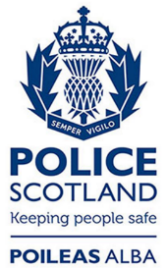 Freedom of Information ResponseOur reference:  FOI 24-0809Responded to:  09 April 2024